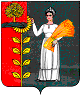 РОССИЙСКАЯ ФЕДЕРАЦИЯСОВЕТ ДЕПУТАТОВ СЕЛЬСКОГО ПОСЕЛЕНИЯХВОРОСТЯНСКИЙ СЕЛЬСОВЕТДобринского муниципального района Липецкой области45 - cессия VсозываР Е Ш Е Н И Е03.04.2018                                 ж.д.ст.Хворостянка                              № 138- рсО внесении изменений в  Положение «О пенсионном обеспечении выборного должностного лица местного самоуправления  и муниципальных  служащих муниципальной службы сельского поселения Хворостянский сельсовет Добринского муниципального района Липецкой области Российской Федерации»      Рассмотрев внесенный администрацией сельского поселения Хворостянский сельсовет проект Изменений в  Положение «О пенсионном обеспечении выборного должностного лица местного самоуправления  и муниципальных  служащих муниципальной службы сельского поселения Хворостянский сельсовет Добринского муниципального района Липецкой области Российской Федерации», в соответствии со статьей 1 Закона  Липецкой  области    от 19 июня 2017 года  N 80-ОЗ "О внесении изменений в Закон Липецкой области «О правовом регулировании вопросов муниципальной службы Липецкой области», руководствуясь Уставом сельского поселения Хворостянский сельсовет, рекомендациями постоянной комиссии по правовым вопросам, местному самоуправлению и работе с депутатами, Совет депутатов сельского поселения РЕШИЛ:1.  Принять изменения в  Положение «О пенсионном обеспечении выборного должностного лица местного самоуправления  и муниципальных  служащих муниципальной службы сельского поселения Хворостянский сельсовет Добринского муниципального района Липецкой области Российской Федерации» (прилагаются).2. Направить указанный нормативный правовой акт главе сельского поселения для подписания и официального обнародования.3. Настоящее решение вступает в силу со дня его официального обнародования и распространяется на правоотношения возникшие с 01 января 2018 года. Председатель Совета депутатовсельского поселенияХворостянский сельсовет                                                              В.Г.КуриловПриняты решением Совета Депутатов сельского поселения Хворостянский сельсовет Добринского муниципального района №138-рс от 03.04.2018гИЗМЕНЕНИЯ в Положение «О пенсионном обеспечении выборного должностного лица местного самоуправления и муниципальных служащих администрации сельского поселения Хворостянский сельсовет Добринского муниципального района Липецкой области»        Внести  в Положение «О пенсионном обеспечении выборного должностного лица местного самоуправления и муниципальных служащих администрации сельского поселения Хворостянский сельсовет Добринского муниципального района Липецкой области» принятое решением Совета депутатов от 21.12.2016 № 65-рс,  следующие изменения:1. Абзац третий  пункта 3 статьи 5 изложить в следующей редакции: В случае если размер ежемесячной доплаты к пенсии, рассчитанный в соответствии с настоящей статьей, составит от 0,00 руб. до 2000,00 рублей, ежемесячная доплата к пенсии назначается в размере 2000 рублей.2.Настоящие изменения вступают в силу с 01 января 2018 года.Глава сельского поселения Хворостянский сельсовет		   	                                        В.Г.Курилов